Создай свой бизнесИдеальную работу сложно найти, 
зато ее можно получить, став собственным боссом. 
Это не так сложно, когда под рукой сервис 
«Создай свой бизнес». 
Он станет вашим путеводителем на пути к собственному делу. https://www.nalog.ru/create_business/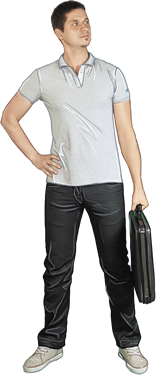 Вам остается только сделать выбор. 
Есть два пути – учредить фирму (ЮЛ) или стать индивидуальным предпринимателем (ИП).Индивидуальный предприниматель6 преимуществ индивидуального предпринимателя Нет требований к размеру уставного капитала.Не нужно вести полномасштабный бухгалтерский учет – достаточно простой книги учета доходов и расходов.Объем отчетности, которую нужно представлять разным контролирующим органам, значительно меньше, чем у юридического лица.Суммы штрафов за одни и те же нарушения законодательства в большинстве случаев значительно ниже, чем для юридических лиц.Возможно применение патентной системы – одного из самых удобных и лояльных налоговых режимов.Проще процедура регистрации: и документов требуется меньше, и госпошлина ниже.4 недостатка индивидуального предпринимателя Ответственность по обязательствам всем имуществом, даже если оно не участвует в предпринимательской деятельности.Ограничение на ведение некоторых видов деятельности, например банковской или торговлю алкоголем в розницу.Недостаточная проработка законодательной базы. Ряд правил законодатель распространил только на юридические лица, лишив предпринимателей возможности реализовать свои права без обращения в суд (например, применение некоторых льгот по НДС или учет определенных расходов при расчете налога на доходы).Сложнее расширять бизнес: возможны проблемы с контрагентами, кредитованием, привлечением сторонних инвестиций.Стать индивидуальным предпринимателемhttps://www.nalog.ru/create_business/ip/creation/ »Юридическое лицо4 преимущества юридического лица Проще кредитоваться в банках на крупные суммы, открывать кредитные линии или использовать такие формы финансирования, которые просто по требованиям банковской безопасности недоступны для индивидуального предпринимателя (например, зонтичные овердрафты, когда каждая из дочек в группе – а ведь у вас могут появиться и дочки – может допустить перерасход по банку).Проще работать с контрагентами: получать отсрочки, рассрочки платежей или наоборот, настаивать на своих условиях погашения задолженности.Высоки шансы стать узнаваемым на рынке: бренд - великое дело.В дело могут войти частные инвесторы. А со временем бизнес разрастется так, что ваша компания станет акционерным обществом. Выйдет на биржу, а может даже на мировой рынок.4 недостатка юридического лица Сложнее процедура регистрации: и документов требуется больше, и госпошлина выше. Необходимость ведения полноценного бухгалтерского, налогового учета.Объем отчетности, которую нужно представлять разным контролирующим органам, значительно больше, чем у индивидуального предпринимателя.Ответственность по обязательствам – хотя и не личным имуществом, как в случае с индивидуальным предпринимателем.Создать юридическое лицо https://www.nalog.ru/create_business/ip/creation/    »